Список компаний-экспортеров для участия в Бизнес-миссии 2019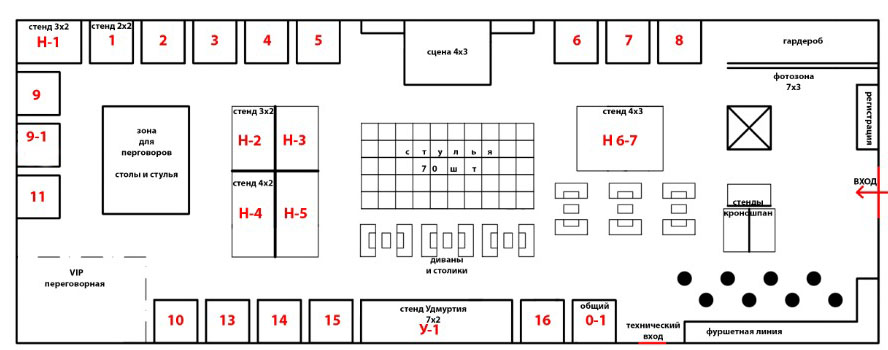 №Название компании№ стендаКв.м1ООО "Алмаз", бренд "Любимый дом" 32х22ООО "ДЕДАЛ"О-1общий3МК Е1 / ИП Линевич А. СH52x44ООО "Аквалайн"O-1общий5ООО "Империал"102х26МФ "ГОРИЗОНТ"      112х27ООО "Риваль"12х28ООО "ДиАйВай Комплект" / ВардекH22x49ИП Шишонок А.Ф. / ООО "Вента-мебель"O-1общий10ООО "4-ый СПЕЦЦЕХ"O-1общий11ООО "Фабрика 38"У-1Общ.Удм12ООО "Элегия"Н42х413ООО ТД "Ангстрем"Н 6-73х414ООО "Русские Индустриальные Продукты"Н13х215ООО "Антэк"О-1общий16ООО "ТK "Найди"У-1Общ.Удм17ООО "МK "Мама"У-1Общ.Удм18ОАО "Воткинская промышленная компания"Н32х419ТД Фристайл142х220ООО БАВИБАЙ22х221ООО Концептуальные Материалы152х222Славянская Мебельная Компания (ООО Славянский Двор)52х223ООО "Требити"9 и 9.12х224ИП Градусов132х225ООО МДМ-ТЕХНО 62х226ООО СОНиК72х227ООО "Мебельная фабрика "Приволжская"162х228ООО Трасса-С / брэнд ОРТО82х229ООО "ГЛАВСТОЛТОРГ" / брэнд СТОЛБУРГ42х230ИП Родионов / ООО "Ромак"У-1Общ.Удм31ООО ПК «Едличка»Без стенда32ООО ЛОФТМебельБез стенда33ЕвроплакБез стенда34Лаборатория металлаБез стенда35ООО "РОНА сервис"Без стенда36Группы компаний «Голутвинская слобода».Без стенда37ПлитексБез стенда38МФ ИнтердизайнБез стенда39Бизнес-клуб "Tobinbusines"Без стенда40ООО "ИНТЕГРАЛ"Без стенда41МФ «Столплит»Без стенда